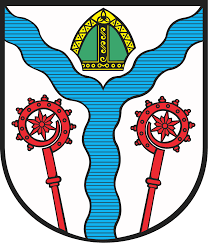 UMOWA NR GP ……/2020Dnia ……………….. r. w Karlinie pomiędzy:Gminą Karlino, z siedzibą w Karlinie przy Placu Jana Pawła II 6, 78-230 Karlino, NIP: 672-20-35-436, zwanym dalej „zamawiającym”, w imieniu i na rzecz której działa Waldemar Miśko - Burmistrz, przy kontrasygnacie Skarbnika Gminy Lucyny Szymeckieja…......., zwanym dalej „Wykonawcą”, zaś wspólnie zwanymi w dalszej części umowy „stronami”,w rezultacie dokonania wyboru oferty wykonawcy, złożonej w postępowaniu o udzielenie zamówienia publicznego prowadzonym w trybie przetargu nieograniczonego, na podstawie ustawy z dnia 29 stycznia 2004 r. Prawo zamówień publicznych (t.j. Dz. U. z 2019 r. poz.1843 ze zm.), zwanej dalej „ustawą Pzp” (dalej: „przetarg”), została zawarta umowa następującej treści:§ 1Przedmiotem zamówienia jest usługa odbierania i zagospodarowania następujących frakcji stanowiących odpady komunalne w okresie ............................... tj.:papieru i tektury oraz opakowań z papieru i tektury,szkła i odpadów opakowaniowych ze szkła,metali, tworzyw sztucznych i opakowań z tworzyw sztucznych, w tym opakowań wielomateriałowych;odpadów biodegradowalnych, w tym bioodpadów i odpadów zielonych,odpadów problematycznych, w tym odpadów wielogabarytowych, ZSEE itp. odpadów cmentarza,odpadów z zamiatania ulic i chodników.Przedmiot umowy został określony w opisie przedmiotu zamówienia.Wykonawca oświadcza, że zapoznał się z przedmiotem zamówienia i nie wnosi zastrzeżeń co do jego zakresu oraz że uwzględnił w cenie oferty wszystkie posiadane informacje o przedmiocie zamówienia.W razie sprzeczności pomiędzy informacjami, co do zakresu zamówienia przyjmuje się, że wykonawca uwzględnił w cenie oferty najszerszy możliwy zakres wynikający z jakiegokolwiek udostępnionego dokumentu, w tym odpowiedzi na pytania i zmiany treści przedmiotowej specyfikacji istotnych warunków zamówienia, zwanej dalej „SIWZ”.Wykonawca zobowiązuje się do wykonania przedmiotu umowy zgodnie z Umową, złożoną ofertą, powszechnie obowiązującymi przepisami prawa, w szczególności z przepisami ustawy z dnia 13 września 1996 r. o utrzymaniu czystości i porządku w gminach oraz wydanymi do niej aktami wykonawczymi, oraz ustawą z dnia 14 grudnia 2012 r. o odpadach. Wykonawca zobowiązany jest do postępowania z odpadami w sposób zgodny z przepisami prawa. W ramach zagospodarowania odpadów, Wykonawca zobowiązany jest do ich przekazywania 
do instalacji komunalnej praz postępowania zgodnie z hierarchią postępowania z odpadami, 
o której mowa w art. 17 i 18 ustawy z dnia 14 grudnia 2012 r. o odpadach.  § 2Odbiór odpadów powinien odbywać się w regularnych odstępach czasu, uniemożliwiających gnicie i zaleganie odpadów, nie rzadziej jednak niż: raz na tydzień,oraz na każdorazowe wezwanie telefoniczne Zamawiającego. W przypadku zgłoszenia telefonicznego usługę należy wykonać najpóźniej następnego dnia roboczego po otrzymaniu wezwania,odbiór i wywóz odpadów ustala się na piątek. W przypadku, gdy dzień ten jest ustawowo wolny od pracy, wówczas usługa winna być wykonana następnego dnia roboczego przypadającego po tym dniu. Do obowiązków wykonawcy należy, w szczególności:posiadanie aktualnych zezwoleń i wpisów koniecznych do realizacji przedmiotu umowy, 
a w przypadku, gdy wpisy do rejestrów, zezwolenia lub umowy konieczne do realizacji przedmiotu niniejszej umowy tracą moc obowiązującą w czasie realizacji umowy, Wykonawca zobowiązuje się do uzyskania nowych wpisów, zezwoleń czy umów oraz przekazania kopii tych dokumentów Zamawiającemu w ciągu 14 dni przed upływem terminu ich ważności pod rygorem odstąpienia od umowy przez Zamawiającego z winy Wykonawcy i naliczenia kar umownych;dysponowanie zapleczem technicznym oraz środkami niezbędnymi do wykonania przedmiotu niniejszej Umowy zapewniającym jej terminowe wykonanie;dysponowanie personelem posiadającym stosowne kwalifikacje, uprawnienia, doświadczenie, wiedzę specjalistyczną, odpowiednią praktykę zawodową, w zakresie gwarantującym optymalną realizację przedmiotu niniejszej Umowy;przestrzeganie przepisów dotyczących ochrony danych osobowych, w szczególności ustawy 
z dnia 10 maja 2018 r. o ochronie danych osobowych (t.j. Dz. U. z 2019 r. poz. 1781) oraz rozporządzenia Parlamentu Europejskiego i Rady (UE) 2016/679 z dnia 27 kwietnia 2016 r.
w sprawie ochrony osób fizycznych w związku z przetwarzaniem danych osobowych 
i w sprawie swobodnego przepływu takich danych oraz uchylenia dyrektywy 95/46/WE (ogólne rozporządzenie o ochronie danych); Wykonawca nie może wykorzystywać pozyskanych danych w żaden inny sposób lub w innym celu niż dla wykonywania umowy, 
w szczególności zakazuje się wykorzystywania danych w celach reklamowych 
i marketingowych;uprzątnięcie worków znajdujących się we wskazanych miejscach gromadzenia odpadów oraz odpadów znajdujących się poza pojemnikami w przypadku zapełnienia pojemników;zebranie i odebrania rozsypanych odpadów podczas ich odbioru;mycia i dezynfekcji pojemników do zbiórki odpadów (1 raz w półroczu w terminie uzgodnionym z zamawiającym);ustawiania lub przestawiania pojemników w miejsca wskazane przez zamawiającego;utrzymania czystości wokół pojemników;pobrania pojemników z placu i podstawienia pod pojazd w celu załadowania odpadów, 
jak również otwarcia kłódki i jej zamknięcia po opróżnieniu pojemnika (w przypadku zamknięcia pojemnika), po załadunku odprowadzenie pojemników na miejsce;uzyskania potwierdzenia ilości i terminu wywozu odpadów przez osoby upoważnione;wykonanie przedmiotu zamówienia przy zapewnieniu minimalnej uciążliwości;wyposażenia obiektów w pojemniki zgodnie z załącznikiem nr 3 do umowy;wprowadzenia wszelkich kart przekazania wszystkich rodzajów odpadów do systemu BDO.Wykonawca jest zobowiązany do przekazywania zamawiającemu miesięcznych raportów 
do 5 dnia każdego miesiąca, zawierających zestawienie ilości odebranych odpadów pozostałych po segregacji (zmieszanych) i selektywnych w danym miesiącu z danego obiektu, potwierdzone pisemnie przez osobę upoważnioną wskazaną w załączniku nr 4 do niniejszej umowy. Zamawiający w terminie 5 dni od otrzymania raportu zaakceptuje go lub zgłasza uwagi. Upływ pięciodniowego terminu bez zgłoszenia uwag przez Zamawiającego oznacza akceptację raportu przez Zamawiającego.Wykonawca ponosi całkowitą odpowiedzialność za prawidłowe gospodarowanie odebranymi odpadami zgodnie z przepisami obowiązującymi w tym zakresie. Dotyczy to m.in. ewentualnego przeładunku odpadów, transportu odpadów, spraw formalno - prawnych związanych 
z odbieraniem i dostarczaniem odpadów uprawnionemu przedsiębiorcy prowadzącemu działalność w zakresie odzysku lub unieszkodliwiania odpadów komunalnych.Wykonawcę obowiązuje zakaz mieszania selektywnie zebranych odpadów.Wykonawca zobowiązany jest do spełnienia następujących wymagań wskazanych w art. 9d ustawy 
o utrzymaniu czystości i porządku w gminach. Zamawiający zastrzega sobie prawo kontrolowania sposobu oraz jakości wykonywanych prac. Wykonawca, na żądanie zamawiającego (lub osoby upoważnionej przez zamawiającego), zobowiązany jest do niezwłocznego skierowania swojego przedstawiciela do udziału w kontroli realizacji przedmiotu umowy. Wykonawca jest zobowiązany informować zamawiającego niezwłocznie o zagrożeniach, które mogą mieć wpływ na realizację przedmiotu umowy, jakość prac oraz do współdziałania 
z zamawiającym przy opracowywaniu przedsięwzięć zapobiegających zagrożeniom. Wykonawca nie może powierzyć wykonania zobowiązań wynikających z niniejszej umowy innej osobie bez zgody zamawiającego. Wykonawca nie może udostępniać nikomu wiadomości i informacji powziętych przy wykonywaniu przedmiotu umowy oraz informacji technicznych, technologicznych, ekonomicznych, finansowych, handlowych, prawnych i organizacyjnych dotyczących drugiej strony, niezależnie od formy przekazania tych informacji i ich źródła, o ile bezwzględnie obowiązujące przepisy nie stanowią inaczej. Informacje te stanowią informacje poufne.§ 3Umowa zostaje zawarta od dnia ................... r. do dnia ....................... r.§ 4Za wykonanie przedmiotu umowy określonego w § 1 Wykonawcy przysługuje wynagrodzenie, wynikające z iloczynu zaoferowanych przez Wykonawcę cen jednostkowych poszczególnych frakcji odpadów wskazanych w Formularzu Oferty  tj.:odbiór i zagospodarowanie 1m3 odpadów pozostałych po segregacji (zmieszanych) w wysokości ……………….. zł/m3odbiór i zagospodarowanie 1m3 odpadów biodegradowalnych w wysokości ……………….. zł/m3odbiór i zagospodarowanie 1m3 odpadów z papieru, tektury, opakowań z papieru i tektury w wysokości ……………….. zł/m3odbiór i zagospodarowanie 1m3 odpadów ze szkła, odpadów opakowaniowe ze szkła w wysokości ……………….. zł/m3odbiór i zagospodarowanie 1m3 odpadów z metali, tw. szt., opakowań z tw. szt., opakowań  wielomateriałowych w wysokości ……………….. zł/m3odbiór i zagospodarowanie 1m3 odpadów problematycznych w wysokości ……………….. zł/m3odbiór i zagospodarowanie 1m3 odpadów z cmentarza w wysokości ……………….. zł/m3odbiór i zagospodarowania 1m3 odpadów z zamiatania ulic i chodników w wysokości ……………….. zł/m3i rzeczywiście odebranej i zagospodarowanej ilość odpadów.Ceny jednostkowe, będą niezmienne przez cały okres obowiązywania umowy.Łączne wynagrodzenie Wykonawcy, za wykonanie przedmiotu umowy określonego w § 1, stosownie do oferty Wykonawcy wynosi ……………. zł (słownie: ………………………… złotych 00/100) brutto i kwota ta stanowi maksymalną wysokość zobowiązania Zamawiającego 
z tytułu zapłaty wynagrodzenia na rzecz Wykonawcy w związku z realizacją niniejszej Umowy.  Wynagrodzenie, o którym mowa w ust. 1 obejmuje wszelkie koszty związane z realizacją Przedmiotu umowy, włącznie z kosztami własnymi Wykonawcy, jak również jego podwykonawców, wynikające ze świadczeń objętych niniejszą Umową, w tym także ryzyko Wykonawcy z tytułu niedoszacowania wszelkich kosztów związanych realizacją Przedmiotu Umowy.W przypadku, gdy wynagrodzenie za rzeczywistą ilość odebranych i zagospodarowanych odpadów nie przekroczy kwoty wynagrodzenia wskazanej w formularzu oferty i § 4 ust. 3, Wykonawca nie będzie dochodził zapłaty różnicy pomiędzy wynagrodzeniem wykonawcy wskazanym w formularzu oferty a wynagrodzeniem za faktycznie odebrane i zagospodarowane ilości odpadów. Rozliczenie świadczonych usług odbywać się będzie raz w miesiącu, po zakończeniu miesiąca, 
w którym świadczona była usługa. Podstawą do wystawienia faktury, są miesięczne zestawienia ilości odebranych odpadów podpisane przez Wykonawcę i upoważnione przez Zamawiającego osoby, potwierdzające termin odbioru odpadów i rzeczywistą ilość odebranych odpadów 
z każdego miejsca, o którym mowa w rozdziale III opisu przedmiotu zamówienia, stanowiącym załącznik do umowy, w podziale frakcje odpadów dla każdego z obiektów.Wykonawca oświadcza, że jest podatnikiem podatku VAT, uprawnionym 
do wystawienia faktury VAT. Płatność wynagrodzenia będzie dokonana przelewem na wskazany przez Wykonawcę rachunek bankowy, w terminie 14 dni od dnia doręczenia Zamawiającemu prawidłowo wystawionej faktury VAT wraz z oryginałami podpisanych przez Zamawiającego zestawień odebranych odpadów
z lokalizacji, o których mowa w rozdziale III opisu przedmiotu zamówienia, danego miesiąca. Za termin dokonania płatności uważa się dzień obciążenia rachunku Zamawiającego. Wykonawca doręczy Zamawiającemu fakturę VAT w terminie do 7 dnia każdego miesiąca 
po zakończeniu miesiąca, w którym była świadczona usługa. Wykonawca, pod rygorem nieważności bez pisemnej zgody Zamawiającego, nie może przenieść na rzecz osób trzecich wierzytelności powstałych w wyniku realizacji niniejszej umowy.Rachunek bankowy wykonawcy musi być zgodny z numerem rachunku ujawnionym w wykazie podmiotów zarejestrowanych jako podatnicy VAT, niezarejestrowanych oraz wykreślonych
i przywróconych do rejestru VAT, prowadzonym przez Szefa Krajowej Administracji Skarbowej, zwanym dalej „wykazem”. Gdy w wykazie ujawniony będzie inny rachunek bankowy, płatność wynagrodzenia dokonana zostanie na rachunek bankowy ujawniony w wykazie. W przypadku, gdy wykonawca nie figuruje w wykazie zobowiązany jest ujawnić swój numer rachunku bankowego w wykazie. Zamawiający wstrzyma do czasu ustania przyczyny płatność faktury w przypadku nie wywiązania się wykonawcy z zobowiązania wynikającego z ust. 9. Wstrzymanie wypłaty wynagrodzenia nie rodzi w tych przypadkach po stronie zamawiającego opóźnienia i wykonawcy nie przysługują odsetki z tego tytułu.§ 5Zamawiający upoważnia do kontaktów z Wykonawcą w sprawach związanych 
z realizacją przedmiotu umowy: ………………., tel. ……………, e-mail: ……………………Wykonawca upoważnia do kontaktów z Zamawiającym w sprawach związanych 
z realizacją przedmiotu umowę następujące osoby:………………, tel. ……………, tel. e-mail: …………………§ 5a1.	Wykonawca zobowiązuje się do wykonania przedmiotu umowy siłami własnymi lub przy pomocy podwykonawców, za których działania lub zaniechania działań ponosi pełną odpowiedzialność.2.	Wykonanie prac w podwykonawstwie nie zwalnia wykonawcy z odpowiedzialności za wykonanie obowiązków wynikających z umowy i obowiązujących przepisów prawa.3.	Przed wystawieniem faktury wykonawca zobowiązany jest do doręczenia zamawiającemu oświadczenia o wyłącznym wykonywaniu prac siłami własnymi lub informację o podwykonawcach, których prace zostaną objęte składaną fakturą, wraz z wartością tych prac oraz wykonawca zobowiązany jest doręczyć oświadczenia swoich podwykonawców i ich dalszych podwykonawców,
o uregulowaniu zobowiązań finansowych za wykonane prace, objęte dotychczasowymi fakturami. Zamawiający ma prawo zatrzymać płatność faktury wykonawcy, do czasu złożenia powyższych oświadczeń podwykonawców lub dalszych podwykonawców. Wykonawca ponosi skutki ewentualnego zatrzymania płatności przez zamawiającego, z powodu nie doręczenia w/w oświadczeń podwykonawców lub dalszych podwykonawców.4.	Strony zgodnie postanawiają, że w wypadku, gdyby zamawiający został zobowiązany do uiszczenia na rzecz podwykonawcy lub dalszego podwykonawcy jakiegokolwiek wynagrodzenia należnego temu podwykonawcy lub dalszemu podwykonawcy od wykonawcy, wykonawca zobowiązuje się zwolnić zamawiającego z obowiązku świadczenia, płacąc odpowiednią kwotę na rzecz podwykonawcy lub dalszego podwykonawcy. W wypadku natomiast, gdyby zamawiający uiścił na rzecz podwykonawcy lub dalszego podwykonawcy kwotę wynagrodzenia należnego temu podwykonawcy lub dalszemu podwykonawcy od wykonawcy, wówczas wykonawca zobowiązuje się do zwrotu zamawiającemu całej tej kwoty, nie później niż w terminie 7 dni od otrzymania wezwania, a to pod rygorem pomniejszenia wynagrodzenia wykonawcy o tę kwotę, ewentualnie dochodzenia wskazanych roszczeń na drodze sądowej - w tym przypadku zamawiającego nie obciążają odsetki ustawowe wynikające z zawartych umów.§ 6Wykonawca ponosi pełną odpowiedzialność cywilną i karną za nie przestrzeganie przepisów prawa.Wykonawca ponosi odpowiedzialność za szkody wyrządzone w związku z niewykonaniem lub nienależytym wykonaniem zobowiązań wynikających z niniejszej umowy.W przypadku powstania szkody w mieniu Zamawiającego bądź w mieniu oddanym 
do dyspozycji Wykonawcy, obowiązek odszkodowawczy obejmuje naprawienie szkody 
w pełnej wysokości, o ile jest ona następstwem niewykonania lub nienależytego wykonania tych obowiązków przez Wykonawcę. § 7W związku z realizacją Umowy Zamawiający może gromadzić, wykorzystywać, przesyłać 
i przechowywać (dalej „Przetwarzać”) informacje dostarczane przez Wykonawcę, które można powiązać z konkretnymi osobami na zasadach określonych w obowiązujących przepisach prawa, 
a Zamawiający tak powierzone dane osobowe przyjmuje i zobowiązuje się przy przetwarzaniu powierzonych przez Wykonawcę danych osobowych do ich zabezpieczenia poprzez podjęcie środków technicznych i organizacyjnych, o których mowa w obowiązujących przepisach prawa.W związku z realizacją Umowy Wykonawca może Przetwarzać informacje dostarczane przez Zamawiającego, które można powiązać z konkretnymi osobami na zasadach określonych 
w obowiązujących przepisach prawa, a Wykonawca  tak powierzone dane osobowe Zamawiającego przyjmuje na warunkach określonych w Umowie o powierzenie przetwarzania danych osobowych, stanowiącej Załącznik nr 5 do niniejszej umowy i zobowiązuje się przy przetwarzaniu powierzonych przez Zamawiającego danych osobowych do ich zabezpieczenia poprzez podjęcie środków technicznych i organizacyjnych, o których mowa w obowiązujących przepisach prawa.§ 8W przypadku stwierdzenia nienależytego wykonywania przedmiotu umowy, Zamawiający wezwie Wykonawcę do wykonania ciążących na Wykonawcy obowiązków z wyznaczeniem odpowiedniego terminu.Wykonawca upoważnia Zamawiającego do tego, aby w przypadku jakiegokolwiek niewykonania lub nienależytego wykonania Przedmiotu Umowy w okresie jej realizacji, w sytuacji nieprzystąpienia Wykonawcy w wyznaczonym terminie do wykonania jego obowiązków – Zamawiający skorzystał z wykonawstwa zastępczego, tj. zlecił podmiotowi trzeciemu określone czynności na koszt i ryzyko Wykonawcy.§ 9Wykonawca zapłaci Zamawiającemu kary umowne:w razie niewykonania lub nienależytego wykonania któregokolwiek z obowiązków określonych w umowie bądź zapytaniu ofertowym w wysokości 300,00 zł 
za każde stwierdzone naruszenie;za nieprzestrzeganie ustalonego harmonogramu wywozu odpadów, w wysokości 500,00 zł 
za każdy stwierdzony przypadek; za mieszanie odpadów gromadzonych selektywnie z odpadami zmieszanymi – 1000,00 zł 
za każdy stwierdzony przypadek;za każdy dzień zwłoki w nie odebraniu odpadów w terminie wynikającym z umowy 
w wysokości 50,00 zł za każdy dzień zwłoki;w razie odstąpienia Wykonawcy od umowy z przyczyn niezależnych od Zamawiającego 
w wysokości 5000,00 zł.w razie braku zapłaty lub nieterminowej zapłaty wynagrodzenia należnego podwykonawcom lub dalszym podwykonawcom, w wysokości 2000 zł za każde zdarzenie;w razie braku zapłaty za niedopełnienie wymogu, o którym mowa w § 12 ust. 2, w wysokości stanowiącej iloczyn kwoty 2000 zł i liczby miesięcy w okresie realizacji umowy, w których nie dopełniono przedmiotowego wymogu, za każde zdarzenie.Jeżeli kara umowna nie pokryje poniesionej szkody Zamawiający może dochodzić odszkodowania uzupełniającego na zasadach określonych w Kodeksie cywilnym.Zamawiający zastrzega możliwość potrącenia kar umownych oraz kosztów wykonania zastępczego z wynagrodzenia Wykonawcy.Wykonawca ponosi odpowiedzialność za wszelkie szkody wynikające z nie wykonywania bądź nienależytego wykonywania Umowy wyrządzone Zamawiającemu lub osobom trzecim, 
w szczególności jeżeli niewykonanie bądź nienależyte wykonanie zamówienia będzie wynikiem braku należytej staranności pracowników Wykonawcy lub innych osób działających na rzecz lub na zlecenie Wykonawcy, a także gdy do wyrządzenia szkody dojdzie przy dochowaniu przez Wykonawcę, pracowników Wykonawcy lub innych osób działających na rzecz lub na zlecenie Wykonawcy należytej staranności bądź z ich winy.§ 10Zamawiającemu przysługuje prawo do odstąpienia od umowy, w szczególności gdy Wykonawca: zostanie postawiony w stan likwidacji lub upadłości;zostanie wydany nakaz zajęcia majątku Wykonawcy;przystąpi do rozwiązania firmy;zawiesi działalność gospodarczą;utraci prawo do wykonywania działalności objętej przedmiotem niniejszej umowy, 
w tym wpis do rejestru działalności regulowanej w zakresie odbierania odpadów komunalnych;bez uzasadnionego powodu nie przystępuje do realizacji usług zgodnie z terminami wskazanymi w umowie oraz nie realizuje ich po upływie 3 dni od dnia otrzymania pisemnego wezwania Zamawiającego;przerwie wykonywania którejkolwiek z części umowy na okres dłuższy niż 7 dni;pomimo uprzedniego pisemnego zastrzeżenia ze strony Zamawiającego, nie wykonuje lub nienależycie wykonuje obowiązki wynikające z umowy lub w inny sposób narusza zobowiązania umowne, w sposób istotny i rażący narusza zapisy niniejszej umowy oraz ustaw mających wpływ na realizację niniejszej umowy, w tym ustawy o utrzymaniu czystości i porządku w gminach.Oświadczenie o odstąpieniu od umowy Zamawiający składa w terminie 14 dni od dnia powzięcia informacji o którejkolwiek z przyczyn, o których mowa w ust. 1w formy pisemnej pod rygorem nieważności. Oświadczenie o odstąpieniu od umowy powinno zawierać uzasadnienie.Zamawiający może również odstąpić od umowy w sytuacji, gdy wykonanie umowy nie będzie służyło interesowi publicznemu, czego nie można było przewidzieć w chwili zawarcia umowy, w terminie 30 dni od powzięcia wiadomości o tych okolicznościach. W takim wypadku Wykonawca może żądać jedynie wynagrodzenia z tytułu wykonanej części umowy.W przypadkach, o których mowa w ust. 1, wykonawca nie jest zwolniony z odpowiedzialności za już wykonane prace, jak również nie jest uprawniony do jakichkolwiek roszczeń do zamawiającego z tego tytułu.§ 11Zamawiający dopuszcza możliwość zmiany zawartej umowy o zamówienie w stosunku do treści oferty, na podstawie, której dokonano wyboru Wykonawcy w formie pisemnej pod rygorem nieważności. Zmiana postanowień niniejszej umowy może nastąpić w przypadku wystąpienia, 
co najmniej jednej z okoliczności wymienionych poniżej, z uwzględnieniem wskazanych warunków ich wprowadzenia:zmian stawki podatku od towarów i usług - wysokość wynagrodzenia wykonawcy zostanie odpowiednio zmieniona o kwotę wynikającą ze zmienionych stawek tego podatku obowiązujących w dacie powstania obowiązku podatkowego w czasie trwania umowy,zmian wysokości minimalnego wynagrodzenia za pracę albo wysokości minimalnej stawki godzinowej, ustalonych na podstawie przepisów ustawy z dnia 10 października 2002r. o minimalnym wynagrodzeniu za pracę - każda ze stron umowy, w terminie 30 dni od dnia wejścia w życie przepisów dokonujących tych zmian, może zwrócić się do drugiej strony o przeprowadzenie negocjacji w sprawie odpowiedniej zmiany wynagrodzenia, jeżeli zmiany te będą miały wpływ na koszty wykonania zamówienia przez wykonawcę oraz jeżeli wykonawca wykaże, że osoby wykonujące przedmiot umowy osiągały minimalne wynagrodzenie za pracę, stanowiącą przedmiot umowy,zmiany zasad podlegania ubezpieczeniom społecznym lub ubezpieczeniu zdrowotnemu lub wysokości stawki składki na ubezpieczenia społeczne lub zdrowotne - każda ze stron umowy, w terminie 30 dni od dnia wejścia w życie przepisów dokonujących tych zmian, może zwrócić się do drugiej strony o przeprowadzenie negocjacji w sprawie odpowiedniej zmiany wynagrodzenia, jeżeli zmiany te będą miały wpływ na koszty wykonania zamówienia przez wykonawcę,zmiany zasad gromadzenia i wysokości wpłat do pracowniczych planów kapitałowych, o których mowa w ustawie z dnia 4 października 2018r. o pracowniczych planach kapitałowych - każda ze stron umowy, w terminie 30 dni od dnia wejścia w życie przepisów dokonujących tych zmian, może zwrócić się do drugiej strony o przeprowadzenie negocjacji w sprawie odpowiedniej zmiany wynagrodzenia, jeżeli zmiany te będą miały wpływ na koszty wykonania zamówienia przez wykonawcę,zmiany prawa powszechnie obowiązującego lub prawa miejscowego, wpływającej na częstotliwość, zakres lub sposób odbierania odpadów,zmian w zakresie zwiększenia/zmniejszenia liczby obiektów wymienionych w OPZ,zmian w zakresie częstotliwości lub dni odbioru odpadów,Wszystkie powyższe postanowienia stanowią katalog zmian, na które Zamawiający może wyrazić zgodę. Nie stanowią jednocześnie zobowiązania do wyrażenia takiej zgody. Warunkiem dokonania zmian postanowień zawartej umowy w formie aneksu do umowy jest zgoda obu stron wyrażona na piśmie pod rygorem nieważności zmiany.§ 12Zamawiający w przedmiotowym postępowaniu stosuje klauzulę społeczną, o której mowa w art. 29 ust. 3a ustawy Pzp.Wykonawca, podwykonawca lub dalszy podwykonawca, do wykonania czynności w zakresie realizacji zamówienia, o których mowa w rozdziale III pkt 4 SIWZ, zobowiązuje się zatrudnić na umowę o pracę osoby wskazane w załączniku nr … do umowy pn. „Wykaz pracowników świadczących pracę na podstawie umowy o pracę”.Wykonawca zobowiązuje się, że osoby wskazane w wykazie, o którym mowa w ust. 2, będą w okresie realizacji umowy zatrudnione na podstawie umowy o pracę w rozumieniu przepisów ustawy z dnia 26 czerwca 1974r. - Kodeks pracy (t.j. Dz. U. z 2020r., poz. 1320).W celu weryfikacji zatrudnienia przez wykonawcę lub podwykonawcę na podstawie umowy opracę osób wykonujących wskazane przez zamawiającego czynności w zakresie realizacji zamówienia przewiduje się możliwość żądania przez zamawiającego w szczególności:1)	oświadczenia wykonawcy lub podwykonawcy o zatrudnieniu pracownika na podstawie umowy o pracę,2)	poświadczonej za zgodność z oryginałem kopii umowy o pracę zatrudnionego pracownika,3)	innych dokumentów– zawierających informacje, w tym dane osobowe, niezbędne do weryfikacji zatrudnienia napodstawie umowy o pracę, w szczególności imię i nazwisko zatrudnionego pracownika, datę zawarcia umowy o pracę, rodzaj umowy o pracę oraz zakres obowiązków pracownika.5.Zmiana pracownika świadczącego pracę na podstawie umowy o pracę skutkuje zmianą treści załącznika, o którym mowa w ust. 2, i nie wymaga zawierania przez strony aneksu do umowy.§ 13Wszelkie spory, mogące wyniknąć z tytułu niniejszej umowy, będą rozstrzygane przez sąd właściwy miejscowo dla siedziby Zamawiającego.W sprawach nieuregulowanych niniejszą umową stosuje się powszechnie obowiązujące przepisy prawa, w szczególności, Kodeksu cywilnego, ustawy o odpadach oraz ustawy o utrzymaniu czystości i porządku w gminach.§ 14Wszelkie doręczenia winny być dokonywane na adresy wskazane w niniejszej umowie.
W przypadku zmiany adresu strona winna poinformować drugą ze stron w terminie 5 dni od dokonania tej zmiany, pod rygorem doręczania korespondencji pod ostatni znany adres ze skutkiem doręczenia w razie zwrotu niepodjętej korespondencji. Powyższe odnosi się również do adresów poczty elektronicznej oraz do numerów telefonów i faksów wskazanych w ofercie wykonawcy złożonej w przetargu.Integralną część niniejszej umowy stanowi SIWZ wraz z załącznikami oraz oferta wykonawcy złożona w przetargu.Umowę sporządzono w trzech jednobrzmiących egzemplarzach, jeden dla wykonawcy i dwa dla zamawiającego.    ZAMAWIAJĄCY								WYKONAWCA                                                                                       